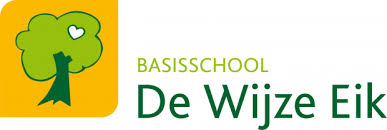 Mariakerke, 28 juni 2017

Beste oudersDe zomervakantie staat voor de deur, hierbij nog enkele belangrijke punten voor dit schooljaar en volgend schooljaar:Laatste mededeling schooljaar 2016 – 2017:Laatste schooldag =  vrijdag 30 juniEr is les tot 12u en opvang tot 16u voor de schoolbus geldt dezelfde regeling zoals op woensdagmiddag
Verloren voorwerpen/kledij: vergeet ze niet op te halenmaandag 3 juli worden ze naar de kringloopwinkel gebracht Facturen: de meegekregen factuur loopt van 1 juni t.e.m 23 juni. In september krijgt u de slotfactuur voor opvang en remgeld. De kinderen van het zesde leerjaar en de schoolverlaters krijgen die thuis toegestuurd gelieve alle facturen tijdig te betalen!Eerste mededelingen voor het schooljaar 2017 – 2018:Nieuw ingeschreven leerlingen worden onthaald voor een kennismakingsmoment in de klas op dinsdag 29 augustus van 14u tot 15u. Zo kunnen ze op een aangename manier kennismaken met de nieuwe leerkracht en klas. Eerste schooldag = vrijdag 1 septemberer is opvang vanaf 7u en ‘s avonds tot 18uer worden reeds warme maaltijden aangeboden. 
Infoavond:Eeklostraat:  maandag 4 september om 19u in de sportzaalCasierlaan:   dinsdag 5 september om 19u in de polyvalente ruimte 
Oudercomité:we doen een warme oproep aan alle geïnteresseerde en gemotiveerde ouders die zich extra willen engageren om voor onze kinderen leuke activiteiten te helpen organiseren Bestuursvergadering : donderdag 14 septemberAgendapunten:voorstelling van het dagelijks bestuurkalender vergadering opstellenWij wensen iedereen een prettige, ontspannen zomervakantie en danken jullie voor het vertrouwen in onze school!Martine Waeytens Miguel Pletsdirecteur 										het schoolteam								